Flowstar2Độ linh hoạt tối đa, độ nhạy vượt trộiỨng dụng và Công nghệ Hiệu suất vượt trội cho cả ứng dụng và thí nghiệm)Hỗ trợ cho UHPLC và các công nghệ khácHiệu suất siêu âm sắc kí lỏng: UHPLC cung cấp tốc độ phân tách thông lượng và độ nhạy cải thiệnHPLC- MS: Sử dụng để tinh chế nhanh các chất trong ứng dụng thực phẩm, dược phẩm và háo chất.HPLC- NMR: Sự kết hợp nay đã đưa vào phòng thí nghiệm phân tích.Các lợi ích chính;Ô đo lường riêng biệt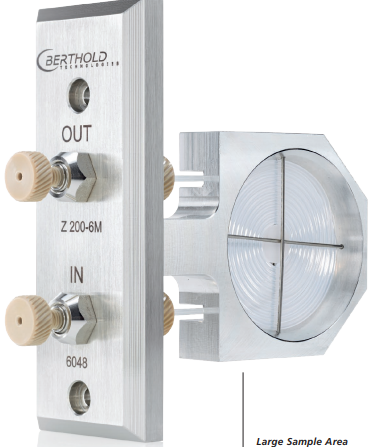 Phụ kiệnĐể đáp ứng nhu cầu và ứng dungj cụ thể: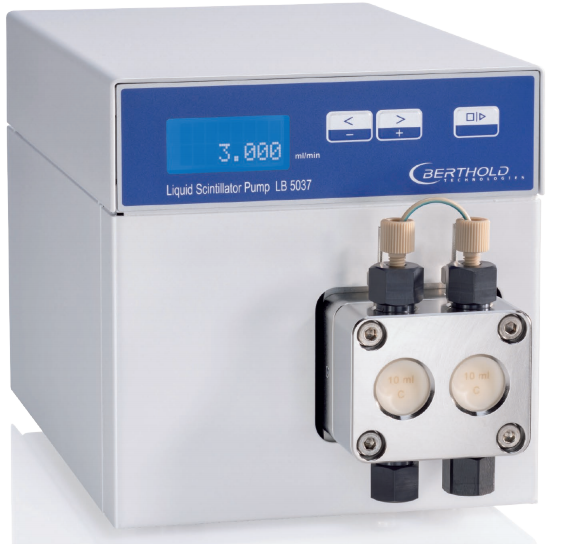 Bơm chất lỏng Scintilator LB 5037Đối với các ứng dụng hỗn hợp, trong đó một bộ lọc chất lỏng được trộn liên tục dịch rửa giải bột Máy đo an toàn: Bơm tách ra khỏi máy dò chính.Dễ dàng dùng: được điều khiển hoàn toàn bằng Floestar LB 514 để tự động xử ký tốc độ dòng chảy và tính hiệu khởi động/ dừng.Linh hoạt: Phạm vu tốc độ dòng chảy rộng (0,001- 10 mL/ phút)Các cột thử nghiệm: một số cột thử nghiệm có sẵn để thực hiện kiểm tra hiệu suất hệ thống định kỳ. Các tế bào này đã được phát triển để đáp ứng các yêu cầu GLP/ GMP để đảm bảo hiệu suất liên tục.Máy trộn cân bằng: Máy trộn tĩnh cải thiện việc trộn. Thiết bị tách van thảiQuản lý chất thải: một van thải chuyển hướng cực đại phóng xạ sang một bộ thu gom phân đoạn và chất thải không phóng xạ đến một bộ thu gom phân đoạn và chất thải không phóng xạ đến một thùng chứa chất thải hoạt động thấpChất lỏng phát sángMỀM FLOWSTAR LB 514 SOFTWAREDễ dàng sử dụng phần mềm cho năng suất tối đa FlowSar2 						Thông số kĩ thuật chất lỏng phát sángSử dụng dễ dàng:Màn hình cảm ứng dễ đang sử dụngKết quả hiển thị ở dạng sắc kí đồ họa và định dạng số.Các ô đo được trang bị chip để tự động đặt đúng tham số hệ thống cụ thể cho từng ôThông số: Thông số mở rộngLinh hoạt:Integrated A/d converter: Ghi lại các tín hiệu Cổng USB: 2 kênh đoChia làm hai đầu phân tích giúp thuận tiện vào hệ thống dữ Các tính năng an toàn:Có thể tự động tắt máyPhát hiện rò rỉ Độ nhạy cao:Đơn vị phát hiện độ nhạy: Đếm ngẫu nhiên chất phát quang cho hiệu suất cuối cùng.Đặc trưng quét hình của sự kết hợp quang phổTổng quan về các ô đo:Flow plusĐược xây dựng để đáp ứng radio- HPLC, đặc biệt là việc đếm độ dốc dung môi/ nước khi sử dụng tế bào Z với Flowstar2 LB 514. Công thức của Flow Plus đã được tối ưu hóa để đếm độ dốc dung môi / dung môi 100% nước đến 100% dung môi với tỷ lệ mẫu vật- chất phát quang cao trong các ứng dụng tế bào dòng chảy.Độ nhớt thấp, không keoThích nghi hòa tan/ watter gradientsKhả năng gradient của chất đệm HPLC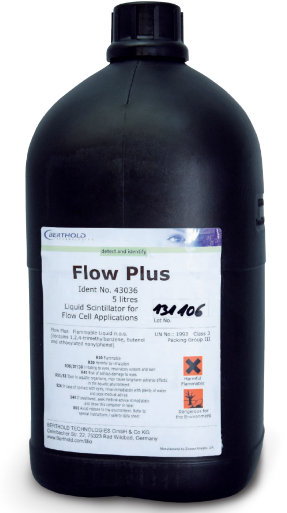 Flow Safe 2Flow Safe 2 là một loại dung dịch hỗn hợp thuốc pha chế để sử dụng trong việc đếm dòng chảy, đặc biệt là kết hợp với các tế bào Z, đã được tối ưu hóa để đảm bảo pha trộn nhanh chóng với chất rửa giải và hiệu quả đếm cao.Dung môi không độc hạiKhông bắt lửaNhiệt độ nóng chảy cao (105ᵒ)Trộn nhanhTương thích với dung môi phân cựcMùi thấp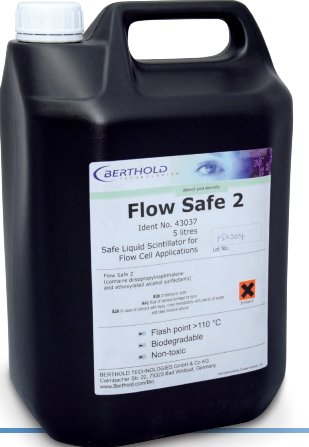 Sử dụng thân thiện: Có các hướng dẫn trợ giúp đầy đủĐáp ứng nhu cầu: cấu trúc dữ liệu được lưu dữ linh hoạtChức năng báo cáo tùy chỉnh: có thể tùy chỉnh cấu trúc báo cáo theo nhu cầu. Bộ chuyển đổi đơn vị đo tích hơp đễ dàng sử dụngTính năng xuất dữ liệu: chỉ cần xuất dữ liệu của bạn sang các định dạng dữ liệu HPLC tiêu chuẩn Nhiều tính năng: hiển thị và đánh giá lin hoạt tối đa bốn kênh (2x kênh radio và 2x kênh tương tự bên ngoài)Kết quả tốt hơn: chức năng hiệu chỉnh nửa vòng đời tích hợp cho phép các ứng dụng có đồng vị tồn tại ngắn được xử lý trực tuyếnThông số kĩ thuậtQuản lý dữ liệu rõ ràng: chức năng đăng nhập giúp kiểm soát dữ liệu. Giải pháp linh hoạt: trình xem dữ liệu ngoài cho phép hiển thị dữ liệu mà không cần cài đặt phần mềm bổ sung.Berthold Technologies GmbH & Co. KGBerthold Technologies GmbH & Co. KGTrụ sở và Nhà máyCalmbacher Stabe 2275323 Bad WildbadGERMANYMr. Anselm BertholdPhone: +49 7081 177 0Email: bio@berthold.comVăn phòng Việt Nam:11/84 Ngoc Khanh Street,Ba Dinh District, HanoiVIETNAMMr. Mark PhamPhone: +84 903 114 883Email: bio@berthold.vn